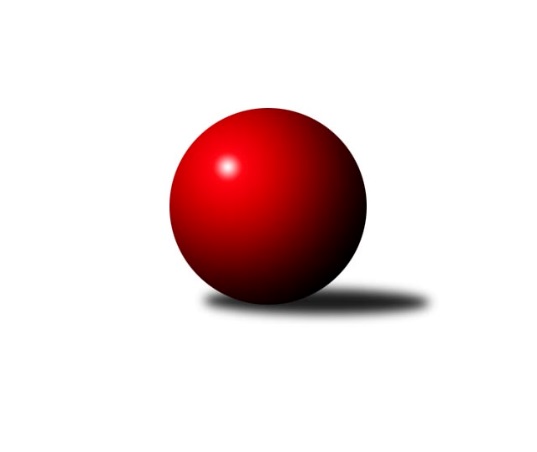 Č.19Ročník 2023/2024	16.3.2024Nejlepšího výkonu v tomto kole: 2806 dosáhlo družstvo: TJ Prostějov ˝A˝Severomoravská divize 2023/2024Výsledky 19. kolaSouhrnný přehled výsledků:SKK Ostrava ˝A˝	- TJ Sokol Dobroslavice ˝A˝	3:5	2446:2463	6.5:5.5	16.3.TJ Tatran Litovel ˝A˝	- TJ Michálkovice ˝A˝	3:5	2639:2679	5.0:7.0	16.3.TJ Horní Benešov ˝B˝	- TJ Odry ˝B˝	2:6	2668:2760	3.0:9.0	16.3.SKK Jeseník ˝A˝	- KK Šumperk ˝B˝	2:6	2605:2644	5.0:7.0	16.3.TJ Prostějov ˝A˝	- TJ Sokol Bohumín ˝B˝	7:1	2806:2687	7.0:5.0	16.3.Rozhodující 'náhlá smrt' - 1 : 0Sokol Přemyslovice ˝B˝	- TJ Sokol Sedlnice ˝A˝	3:5	2467:2572	6.0:6.0	16.3.Tabulka družstev:	1.	TJ Tatran Litovel ˝A˝	19	15	2	2	103.0 : 49.0 	131.5 : 96.5 	 2640	32	2.	TJ Prostějov ˝A˝	18	12	1	5	87.5 : 56.5 	121.0 : 95.0 	 2607	25	3.	SKK Ostrava ˝A˝	19	12	1	6	86.0 : 66.0 	124.5 : 103.5 	 2570	25	4.	SKK Jeseník ˝A˝	18	10	2	6	82.5 : 61.5 	114.5 : 101.5 	 2630	22	5.	TJ Odry ˝B˝	19	10	0	9	79.0 : 73.0 	122.5 : 105.5 	 2586	20	6.	TJ Horní Benešov ˝B˝	19	9	1	9	79.5 : 72.5 	113.0 : 115.0 	 2597	19	7.	TJ Sokol Sedlnice ˝A˝	19	9	0	10	79.0 : 73.0 	119.0 : 109.0 	 2567	18	8.	TJ Sokol Bohumín ˝B˝	19	6	1	12	54.0 : 98.0 	102.5 : 125.5 	 2462	13	9.	TJ Sokol Dobroslavice ˝A˝	17	6	0	11	52.5 : 83.5 	80.0 : 124.0 	 2494	12	10.	TJ Michálkovice ˝A˝	18	6	0	12	64.0 : 80.0 	106.0 : 110.0 	 2589	12	11.	Sokol Přemyslovice ˝B˝	18	6	0	12	56.5 : 87.5 	102.0 : 114.0 	 2536	12	12.	KK Šumperk ˝B˝	17	5	0	12	56.5 : 79.5 	83.5 : 120.5 	 2540	10Podrobné výsledky kola:	 SKK Ostrava ˝A˝	2446	3:5	2463	TJ Sokol Dobroslavice ˝A˝	Radek Foltýn	 	 195 	 189 		384 	 0.5:1.5 	 406 	 	195 	 211		Karel Ridl	Jiří Trnka	 	 215 	 212 		427 	 2:0 	 387 	 	191 	 196		Zdeněk Štefek	Miroslav Pytel	 	 198 	 205 		403 	 1:1 	 389 	 	200 	 189		Libor Veselý	Jakub Kožík	 	 193 	 197 		390 	 0:2 	 425 	 	212 	 213		Lumír Kocián	Jan Pavlosek	 	 188 	 215 		403 	 1:1 	 440 	 	230 	 210		Petr Brablec	Michal Blinka	 	 222 	 217 		439 	 2:0 	 416 	 	209 	 207		Václav Ráblrozhodčí:  Vedoucí družstevNejlepší výkon utkání: 440 - Petr Brablec	 TJ Tatran Litovel ˝A˝	2639	3:5	2679	TJ Michálkovice ˝A˝	Petr Axmann	 	 219 	 216 		435 	 0:2 	 488 	 	261 	 227		Jiří Řepecký	Stanislav Brosinger	 	 198 	 218 		416 	 1:1 	 444 	 	239 	 205		Martin Ščerba	Miroslav Sigmund	 	 218 	 201 		419 	 0:2 	 450 	 	227 	 223		Josef Linhart	František Baleka	 	 223 	 239 		462 	 1:1 	 438 	 	227 	 211		Michal Zych	Kamil Axmann	 	 227 	 235 		462 	 2:0 	 419 	 	206 	 213		Petr Řepecký	Jiří Čamek	 	 230 	 215 		445 	 1:1 	 440 	 	231 	 209		Jan Ščerbarozhodčí:  Vedoucí družstevNejlepší výkon utkání: 488 - Jiří Řepecký	 TJ Horní Benešov ˝B˝	2668	2:6	2760	TJ Odry ˝B˝	Miloslav Petrů	 	 245 	 214 		459 	 0:2 	 501 	 	255 	 246		Lukáš Dadák	Eva Zdražilová	 	 233 	 224 		457 	 1:1 	 439 	 	213 	 226		Jiří Madecký	Luděk Zeman	 	 213 	 208 		421 	 0:2 	 453 	 	244 	 209		Daniel Malina	Jan Janák	 	 209 	 239 		448 	 0:2 	 487 	 	226 	 261		Karel Šnajdárek	Bohuslav Čuba	 	 211 	 230 		441 	 1:1 	 433 	 	217 	 216		Jana Frydrychová	Jakub Dankovič	 	 215 	 227 		442 	 1:1 	 447 	 	211 	 236		Stanislava Ovšákovározhodčí:  Vedoucí družstevNejlepší výkon utkání: 501 - Lukáš Dadák	 SKK Jeseník ˝A˝	2605	2:6	2644	KK Šumperk ˝B˝	Michal Smejkal	 	 230 	 223 		453 	 1:1 	 463 	 	225 	 238		Martin Sedlář	Jiří Fárek	 	 230 	 227 		457 	 1:1 	 425 	 	193 	 232		Miroslav Smrčka	Jana Fousková	 	 213 	 208 		421 	 0:2 	 462 	 	249 	 213		Adam Vejmola	Radomila Janoudová	 	 175 	 181 		356 	 0:2 	 411 	 	190 	 221		Patrik Vémola	Jaromíra Smejkalová	 	 221 	 212 		433 	 1:1 	 450 	 	214 	 236		Jaroslav Sedlář	Václav Smejkal	 	 254 	 231 		485 	 2:0 	 433 	 	234 	 199		Aleš Mertarozhodčí:  Vedoucí družstevNejlepší výkon utkání: 485 - Václav Smejkal	 TJ Prostějov ˝A˝	2806	7:1	2687	TJ Sokol Bohumín ˝B˝	Jan Pernica	 	 264 	 257 		521 	 2:0 	 474 	 	250 	 224		Libor Krajčí	Bronislav Diviš	 	 238 	 225 		463 	 2:0 	 396 	 	179 	 217		 *1	Max Trunečka	 	 236 	 245 		481 	 1:1 	 456 	 	249 	 207		René Světlík	Miroslav Znojil	 	 230 	 205 		435 	 0:2 	 484 	 	239 	 245		Lucie Stočesová	Václav Kovařík	 	 206 	 242 		448 	 1:1 	 426 	 	234 	 192		Lada Péli	Aleš Čapka	 	 233 	 225 		458 	 1:1 	 451 	 	238 	 213		Roman Honlrozhodčí:  Vedoucí družstevstřídání: *1 od 51. hodu Vladimír SládekNejlepší výkon utkání: 521 - Jan Pernica	 Sokol Přemyslovice ˝B˝	2467	3:5	2572	TJ Sokol Sedlnice ˝A˝	Milan Smékal	 	 190 	 206 		396 	 0:2 	 444 	 	218 	 226		Michaela Tobolová	Miroslav Ondrouch	 	 204 	 203 		407 	 2:0 	 402 	 	203 	 199		Miroslav Mikulský	Ondřej Smékal	 	 194 	 172 		366 	 0:2 	 424 	 	216 	 208		Ladislav Petr	Jiří Kankovský	 	 201 	 204 		405 	 1:1 	 404 	 	195 	 209		Adam Chvostek	Karel Meissel	 	 245 	 227 		472 	 2:0 	 448 	 	238 	 210		Rostislav Kletenský	Lukáš Vybíral	 	 228 	 193 		421 	 1:1 	 450 	 	221 	 229		Milan Janyškarozhodčí: Milan SmékalNejlepší výkon utkání: 472 - Karel MeisselPořadí jednotlivců:	jméno hráče	družstvo	celkem	plné	dorážka	chyby	poměr kuž.	Maximum	1.	Michal Smejkal 	SKK Jeseník ˝A˝	464.44	310.1	154.4	2.7	8/8	(538)	2.	Miroslav Sigmund 	TJ Tatran Litovel ˝A˝	456.66	309.0	147.7	5.7	8/10	(493)	3.	Jiří Čamek 	TJ Tatran Litovel ˝A˝	453.99	306.6	147.4	4.3	8/10	(520)	4.	Kamil Axmann 	TJ Tatran Litovel ˝A˝	452.33	303.2	149.1	3.4	10/10	(505)	5.	Jaroslav Sedlář 	KK Šumperk ˝B˝	450.21	306.4	143.8	4.2	7/9	(493)	6.	Miloslav Petrů 	TJ Horní Benešov ˝B˝	448.37	301.5	146.8	4.8	9/9	(520)	7.	Michaela Tobolová 	TJ Sokol Sedlnice ˝A˝	447.95	301.6	146.4	2.6	7/10	(509)	8.	Bronislav Diviš 	TJ Prostějov ˝A˝	447.26	307.5	139.8	5.0	8/9	(515)	9.	Stanislava Ovšáková 	TJ Odry ˝B˝	446.88	303.3	143.6	4.8	9/10	(509)	10.	Rostislav Kletenský 	TJ Sokol Sedlnice ˝A˝	445.31	300.5	144.8	4.8	9/10	(481)	11.	Jiří Trnka 	SKK Ostrava ˝A˝	444.44	303.6	140.9	5.0	9/9	(499)	12.	Michal Blinka 	SKK Ostrava ˝A˝	443.54	299.5	144.0	3.6	9/9	(476)	13.	Vladimír Korta 	SKK Ostrava ˝A˝	443.25	302.3	140.9	4.2	9/9	(509)	14.	Milan Janyška 	TJ Sokol Sedlnice ˝A˝	442.88	304.4	138.5	3.0	10/10	(486)	15.	Jan Pernica 	TJ Prostějov ˝A˝	442.30	307.0	135.3	4.8	9/9	(521)	16.	Michal Oščádal 	Sokol Přemyslovice ˝B˝	441.83	299.4	142.5	5.2	8/10	(477)	17.	Josef Linhart 	TJ Michálkovice ˝A˝	441.41	305.2	136.2	4.6	10/10	(476)	18.	Michal Zych 	TJ Michálkovice ˝A˝	441.25	302.4	138.9	6.3	10/10	(493)	19.	Karel Šnajdárek 	TJ Odry ˝B˝	440.79	301.8	138.9	6.4	9/10	(487)	20.	Miroslav Znojil 	TJ Prostějov ˝A˝	438.58	300.5	138.1	5.3	8/9	(518)	21.	Petr Brablec 	TJ Sokol Dobroslavice ˝A˝	438.18	294.4	143.8	5.2	7/10	(495)	22.	Martin Ščerba 	TJ Michálkovice ˝A˝	436.76	300.4	136.4	5.3	10/10	(475)	23.	Jaromíra Smejkalová 	SKK Jeseník ˝A˝	436.32	297.8	138.5	5.0	7/8	(505)	24.	Miroslav Talášek 	TJ Tatran Litovel ˝A˝	436.30	301.5	134.8	5.1	10/10	(487)	25.	Eva Zdražilová 	TJ Horní Benešov ˝B˝	436.17	304.0	132.2	6.3	7/9	(489)	26.	Jan Stuchlík 	TJ Sokol Sedlnice ˝A˝	434.85	300.1	134.7	5.1	7/10	(484)	27.	Jiří Řepecký 	TJ Michálkovice ˝A˝	434.75	297.7	137.1	6.3	10/10	(488)	28.	Lada Péli 	TJ Sokol Bohumín ˝B˝	433.89	295.0	138.9	3.9	7/9	(486)	29.	Miroslav Mikulský 	TJ Sokol Sedlnice ˝A˝	433.71	297.1	136.6	6.4	7/10	(471)	30.	František Baleka 	TJ Tatran Litovel ˝A˝	433.32	296.9	136.4	6.1	7/10	(467)	31.	Jana Frydrychová 	TJ Odry ˝B˝	432.90	300.1	132.8	6.2	9/10	(494)	32.	Jan Janák 	TJ Horní Benešov ˝B˝	432.51	297.7	134.8	8.5	6/9	(473)	33.	Libor Krajčí 	TJ Sokol Bohumín ˝B˝	431.83	299.7	132.1	7.6	8/9	(474)	34.	Václav Kovařík 	TJ Prostějov ˝A˝	431.53	297.7	133.8	4.8	9/9	(486)	35.	Aleš Čapka 	TJ Prostějov ˝A˝	430.39	297.0	133.4	6.7	8/9	(489)	36.	Max Trunečka 	TJ Prostějov ˝A˝	430.31	295.7	134.6	5.8	9/9	(498)	37.	Josef Matušek 	TJ Horní Benešov ˝B˝	430.08	300.2	129.9	8.5	9/9	(522)	38.	Miroslav Vala 	SKK Jeseník ˝A˝	430.00	296.9	133.1	6.0	8/8	(493)	39.	Jan Ščerba 	TJ Michálkovice ˝A˝	428.72	300.2	128.5	8.9	8/10	(464)	40.	Adam Vejmola 	KK Šumperk ˝B˝	428.71	296.3	132.4	8.2	7/9	(491)	41.	Jakub Dankovič 	TJ Horní Benešov ˝B˝	428.28	300.5	127.8	7.2	9/9	(511)	42.	Miroslav Složil 	SKK Ostrava ˝A˝	428.10	293.3	134.8	4.9	9/9	(488)	43.	Jiří Madecký 	TJ Odry ˝B˝	427.88	299.3	128.5	8.4	8/10	(471)	44.	Patrik Vémola 	KK Šumperk ˝B˝	427.51	295.8	131.7	6.6	8/9	(515)	45.	Václav Smejkal 	SKK Jeseník ˝A˝	427.44	294.5	133.0	5.8	8/8	(485)	46.	Stanislav Brosinger 	TJ Tatran Litovel ˝A˝	427.14	296.1	131.0	6.0	9/10	(476)	47.	Aleš Merta 	KK Šumperk ˝B˝	425.67	295.7	130.0	7.5	7/9	(489)	48.	Karel Meissel 	Sokol Přemyslovice ˝B˝	424.15	296.1	128.0	8.4	9/10	(473)	49.	Karel Ridl 	TJ Sokol Dobroslavice ˝A˝	423.87	291.1	132.8	5.7	9/10	(484)	50.	Miroslav Smrčka 	KK Šumperk ˝B˝	423.66	283.0	140.6	5.7	8/9	(472)	51.	Lumír Kocián 	TJ Sokol Dobroslavice ˝A˝	423.33	294.4	128.9	7.7	9/10	(461)	52.	Miroslav Pytel 	SKK Ostrava ˝A˝	420.13	293.6	126.5	8.7	8/9	(453)	53.	Václav Rábl 	TJ Sokol Dobroslavice ˝A˝	419.86	293.7	126.1	6.1	10/10	(463)	54.	Daniel Malina 	TJ Odry ˝B˝	419.67	300.3	119.4	8.7	8/10	(478)	55.	Roman Honl 	TJ Sokol Bohumín ˝B˝	416.56	285.7	130.9	5.1	6/9	(451)	56.	Jiří Kankovský 	Sokol Přemyslovice ˝B˝	416.22	296.7	119.6	10.3	8/10	(495)	57.	Milan Vymazal 	KK Šumperk ˝B˝	415.05	291.9	123.1	9.3	8/9	(491)	58.	Miroslav Ondrouch 	Sokol Přemyslovice ˝B˝	414.69	296.9	117.8	7.6	9/10	(465)	59.	Ladislav Petr 	TJ Sokol Sedlnice ˝A˝	412.51	292.3	120.2	9.9	9/10	(458)	60.	Štefan Dendis 	TJ Sokol Bohumín ˝B˝	410.83	282.5	128.3	8.1	8/9	(471)	61.	Petr Řepecký 	TJ Michálkovice ˝A˝	410.21	292.7	117.6	9.4	9/10	(449)	62.	Ondřej Smékal 	Sokol Přemyslovice ˝B˝	408.35	283.9	124.5	9.3	8/10	(457)	63.	Radek Foltýn 	SKK Ostrava ˝A˝	405.06	283.1	121.9	7.4	6/9	(417)	64.	Milan Smékal 	Sokol Přemyslovice ˝B˝	398.75	283.6	115.2	9.1	8/10	(430)	65.	Karel Kuchař 	TJ Sokol Dobroslavice ˝A˝	397.63	279.3	118.3	8.0	9/10	(426)	66.	Vladimír Sládek 	TJ Sokol Bohumín ˝B˝	386.66	278.6	108.0	10.1	7/9	(427)		Michal Klich 	TJ Horní Benešov ˝B˝	473.00	324.0	149.0	3.0	1/9	(473)		Veronika Ovšáková 	TJ Odry ˝B˝	468.63	321.0	147.6	4.9	1/10	(504)		Vendula Chovancová 	TJ Odry ˝B˝	468.33	315.0	153.3	3.3	3/10	(485)		Jakub Mokoš 	TJ Tatran Litovel ˝A˝	458.33	314.3	144.0	4.3	1/10	(484)		Lukáš Dadák 	TJ Odry ˝B˝	457.67	316.8	140.9	7.3	4/10	(501)		Jiří Fárek 	SKK Jeseník ˝A˝	455.20	311.6	143.6	4.0	5/8	(509)		Pavel Hannig 	SKK Jeseník ˝A˝	452.63	300.0	152.6	3.1	4/8	(470)		Martin Sedlář 	KK Šumperk ˝B˝	450.50	301.0	149.5	3.8	4/9	(487)		Lukáš Vybíral 	Sokol Přemyslovice ˝B˝	449.90	293.9	156.0	4.4	6/10	(491)		Bohuslav Čuba 	TJ Horní Benešov ˝B˝	448.38	306.9	141.4	3.9	4/9	(486)		Jiří Vrba 	SKK Jeseník ˝A˝	447.00	308.0	139.0	8.0	1/8	(447)		Dalibor Hamrozy 	TJ Sokol Bohumín ˝B˝	446.00	295.5	150.5	4.0	2/9	(485)		Tereza Moravcová 	SKK Jeseník ˝A˝	446.00	305.0	141.0	8.3	3/8	(462)		Lucie Stočesová 	TJ Sokol Bohumín ˝B˝	445.00	304.0	141.0	7.0	2/9	(484)		Jaroslav Klus 	TJ Sokol Bohumín ˝B˝	444.75	295.3	149.5	6.0	2/9	(452)		Jan Fadrný 	TJ Horní Benešov ˝B˝	444.00	309.0	135.0	6.0	1/9	(444)		Marek Kankovský 	Sokol Přemyslovice ˝B˝	441.00	294.4	146.6	6.6	4/10	(499)		Luděk Zeman 	TJ Horní Benešov ˝B˝	439.17	306.3	132.8	7.9	3/9	(493)		Lukáš Modlitba 	TJ Sokol Bohumín ˝B˝	438.67	293.3	145.4	5.2	3/9	(486)		Jiří Koloděj 	SKK Ostrava ˝A˝	438.00	299.0	139.0	5.0	1/9	(438)		Petra Rosypalová 	SKK Jeseník ˝A˝	436.00	304.7	131.3	7.0	2/8	(484)		Peter Dankovič 	TJ Horní Benešov ˝B˝	434.55	299.3	135.3	7.4	5/9	(481)		Renáta Janyšková 	TJ Sokol Sedlnice ˝A˝	432.83	294.3	138.5	6.7	2/10	(457)		Radek Kucharz 	TJ Odry ˝B˝	430.00	302.0	128.0	6.0	2/10	(457)		Pavel Toman 	Sokol Přemyslovice ˝B˝	428.00	305.7	122.3	9.7	3/10	(440)		Petr Axmann 	TJ Tatran Litovel ˝A˝	427.00	298.8	128.3	7.7	6/10	(455)		Michal Blažek 	TJ Horní Benešov ˝B˝	426.55	300.2	126.4	7.2	5/9	(472)		René Kaňák 	KK Šumperk ˝B˝	426.16	299.6	126.5	8.7	5/9	(463)		Rostislav Cundrla 	SKK Jeseník ˝A˝	424.00	294.8	129.2	7.9	5/8	(460)		Petr Dankovič 	TJ Horní Benešov ˝B˝	423.67	295.7	128.0	7.3	3/9	(438)		Hana Zaškolná 	TJ Sokol Bohumín ˝B˝	419.17	299.5	119.7	11.3	3/9	(445)		Libor Veselý 	TJ Sokol Dobroslavice ˝A˝	417.81	289.8	128.0	8.0	6/10	(473)		René Gazdík 	TJ Sokol Dobroslavice ˝A˝	417.50	294.3	123.2	8.4	5/10	(453)		Karel Zubalík 	TJ Prostějov ˝A˝	416.00	289.9	126.1	6.2	3/9	(455)		Petr Řepecký 	TJ Michálkovice ˝A˝	415.38	294.1	121.3	6.9	4/10	(439)		Adam Bělaška 	KK Šumperk ˝B˝	415.00	284.0	131.0	12.0	1/9	(415)		David Čulík 	TJ Tatran Litovel ˝A˝	414.75	294.5	120.3	10.5	4/10	(469)		Stanislav Ovšák 	TJ Odry ˝B˝	413.10	289.5	123.6	7.8	6/10	(495)		Milan Dvorský 	Sokol Přemyslovice ˝B˝	412.00	273.0	139.0	4.0	1/10	(412)		Josef Jurášek 	TJ Michálkovice ˝A˝	407.00	291.5	115.5	13.5	2/10	(434)		Jana Fousková 	SKK Jeseník ˝A˝	405.75	284.9	120.8	4.8	3/8	(441)		Lubomír Richter 	TJ Sokol Bohumín ˝B˝	405.00	289.0	116.0	6.0	1/9	(405)		Daniel Ševčík  st.	TJ Odry ˝B˝	403.00	291.0	112.0	7.3	3/10	(431)		Zdeněk Štefek 	TJ Sokol Dobroslavice ˝A˝	402.60	285.2	117.4	9.0	5/10	(440)		Jiří Petr 	TJ Sokol Sedlnice ˝A˝	398.58	276.6	122.0	8.3	4/10	(419)		Martin Futerko 	SKK Ostrava ˝A˝	398.00	267.0	131.0	4.0	1/9	(398)		Pavlína Krayzelová 	TJ Sokol Bohumín ˝B˝	398.00	289.7	108.3	11.0	3/9	(438)		Václav Kladiva 	TJ Sokol Bohumín ˝B˝	397.00	274.0	123.0	8.0	1/9	(397)		Miroslava Ševčíková 	TJ Sokol Bohumín ˝B˝	397.00	301.0	96.0	15.0	1/9	(397)		René Světlík 	TJ Sokol Bohumín ˝B˝	396.93	284.2	112.7	8.6	5/9	(467)		Jiří Zapletal 	TJ Prostějov ˝A˝	396.00	274.0	122.0	11.0	1/9	(396)		Petr Holas 	SKK Ostrava ˝A˝	394.00	272.0	122.0	5.0	1/9	(394)		Adam Chvostek 	TJ Sokol Sedlnice ˝A˝	392.75	284.5	108.3	9.3	4/10	(404)		Miroslav Adámek 	KK Šumperk ˝B˝	391.00	273.5	117.5	10.5	2/9	(391)		Jakub Kožík 	SKK Ostrava ˝A˝	390.00	291.0	99.0	10.0	1/9	(390)		Martin Třečák 	TJ Sokol Dobroslavice ˝A˝	389.00	282.0	107.0	7.0	2/10	(389)		Jan Pavlosek 	SKK Ostrava ˝A˝	388.30	270.0	118.3	9.9	5/9	(428)		Libor Pšenica 	TJ Michálkovice ˝A˝	376.00	271.0	105.0	13.0	1/10	(376)		Radek Říman 	TJ Michálkovice ˝A˝	376.00	280.0	96.0	14.0	1/10	(376)		Martina Honlová 	TJ Sokol Bohumín ˝B˝	362.60	261.0	101.6	13.8	5/9	(406)		Rudolf Chuděj 	TJ Odry ˝B˝	357.00	271.0	86.0	19.0	1/10	(357)		Radomila Janoudová 	SKK Jeseník ˝A˝	356.00	261.0	95.0	17.0	1/8	(356)		Alois Schöpe 	KK Šumperk ˝B˝	354.00	258.0	96.0	20.0	1/9	(354)		Václav Jeřábek 	KK Šumperk ˝B˝	315.00	254.0	61.0	21.0	1/9	(315)Sportovně technické informace:Starty náhradníků:registrační číslo	jméno a příjmení 	datum startu 	družstvo	číslo startu17131	Lucie Stočesová	16.03.2024	TJ Sokol Bohumín ˝B˝	3x20801	Radomila Janoudová	16.03.2024	SKK Jeseník ˝A˝	1x20799	Jana Fousková	16.03.2024	SKK Jeseník ˝A˝	3x26693	Jakub Kožík	16.03.2024	SKK Ostrava ˝A˝	1x21220	Markéta Kohutková	16.03.2024	TJ Sokol Bohumín ˝B˝	1x
Hráči dopsaní na soupisku:registrační číslo	jméno a příjmení 	datum startu 	družstvo	Program dalšího kola:20. kolo23.3.2024	so	9:00	TJ Sokol Sedlnice ˝A˝ - TJ Tatran Litovel ˝A˝	23.3.2024	so	9:00	TJ Sokol Dobroslavice ˝A˝ - TJ Horní Benešov ˝B˝	23.3.2024	so	10:00	TJ Odry ˝B˝ - TJ Sokol Bohumín ˝B˝	23.3.2024	so	15:00	Sokol Přemyslovice ˝B˝ - TJ Prostějov ˝A˝	23.3.2024	so	16:30	KK Šumperk ˝B˝ - SKK Ostrava ˝A˝	Nejlepší šestka kola - absolutněNejlepší šestka kola - absolutněNejlepší šestka kola - absolutněNejlepší šestka kola - absolutněNejlepší šestka kola - dle průměru kuželenNejlepší šestka kola - dle průměru kuželenNejlepší šestka kola - dle průměru kuželenNejlepší šestka kola - dle průměru kuželenNejlepší šestka kola - dle průměru kuželenPočetJménoNázev týmuVýkonPočetJménoNázev týmuPrůměr (%)Výkon7xJan PernicaProstějov5217xJan PernicaProstějov115.585213xLukáš DadákTJ Odry B5011xKarel MeisselPřemyslov. B112.064722xJiří ŘepeckýMichalkovice A4882xLukáš DadákTJ Odry B111.225013xKarel ŠnajdárekTJ Odry B4871xVáclav SmejkalJeseník A109.154851xVáclav SmejkalJeseník A4853xPetr BrablecDobrosl. A108.64401xLucie StočesováBohumín B4844xMichal BlinkaOstrava A108.35439